Na osnovu člana 16. stav (3) Statuta udruženja „Unija studenata Univerziteta u Zenici“ i Odluke broj: 01-02-51/20. Upravnog odbora Unije studenata Univerziteta u Zenici, raspisuje seKONKURSza izbor članova Marketing tima Unije studenata Univerziteta u ZeniciIRaspisuje se Konkurs za imenovanje članova marketing tima Unije studenata Univerziteta u Zenici za sljedeće pozicije:Marketing Manager,Grafički dizajner,Video editor,Social Media Manager,Copywriter & storyteller,Technical support staffIIZa člana Marketing tima Unije studenata Univerziteta u Zenici može biti izabran kandidat koji ispunjava sljedeće opšte uslove:da studira na Univerzitetu u Zenici ida je stariji od 18 godina.Pored obaveznih opštih uslova, poželjni su i neki od sljedećih posebnih uslova:da poznaje rad u programima za grafički dizajn (Photoshop, Illustrator, Canva i sl.),da poznaje rada u programima za uređivanje videa,da posjeduje iskustvo u vođenju društvenih mreža,da posjeduje iskustvo u Copywritingu i Storytelleinguda dobro poznaje rad na računaru,da posjeduje želju za sticanjem znanja i ličnim usavršavanjem,da je kreativna, odgovorna, otvorena i iskrena osoba koja je spremna na individualni i timski rad.IIINeki od benefita za studente koji se priključe marketing timu:Iskustvo- vodit će Social Media profile (Facebook, Instagram, TikTok, YouTube, Linkedin) Unije studenata, svih asocijacija fakulteta i sl., a plan je da se ostvari saradnja sa Univerzitetom da ustupi Social Media profile Univerziteta i službene stranice svih fakulteta.Razvoj vještina – studenti će dobiti priliku da razvijaju vještine marketinga.Edukacije – članovi marketing tima će dobiti priliku da prisustvuju  edukacijama za marketing koje će organizirati Unija studenata uz saradnju Profesora sa Ekonomskog fakulteta i marketing eksperta u regionu.Mentorstvo - dobit će priliku da se upoznaju i sarađuju sa profesorima marketinga i poduzetništva, ali i stručnjacima iz oblasti marketinga koji su zaposleni u velikim kompanijamaDodatni materijali – studenti ce dobiti edukacijski materijal koji ce im pomoci da bolje usvoje znanje marketingaPraktična nastava u kompanijama – uz razvoj marketing tima i uspjesno odradjene projekte, studenti ce imati priliku da se povezu i sa marketing kompanijama preko kojih ce ostvariti vrijedne kontakte IVPrijava na konkurs se vrši slanjem biografije sa ličnim podacima i fotografijom kandidata, te podacima o školovanju i svim ostalim kvalifikacijama kandidata, elektronski, na e-mail Unije studenata: konkursi.usunze@gmail.com sa naznakom „Prijava za člana marketing tima USUNZE“.VPrijave ostaju otvorene do petka, 04.03.2022. godine do 20:00h.Nepotpune, neblagovremene i neuredne prijave neće biti uzete u razmatranje.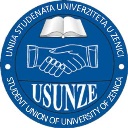 ______________________Faris Preljević, predsjednik Upravnog odbora Unije studenata Univerziteta u Zenici  Unija studenata Univerziteta u ZeniciAdresa: Fakultetska broj 3E-mail: konkursi.usunze@gmail.comwww.us.unze.ba